العنوان بخط عريضترجمة العنوان إلى الإنكليزية بخط عريض مع تكبير الأحرف الأولى من الكلماتالاسم الأول1أ، الاسم الثاني2ب، الاسم الثالث3ب (أسماء الباحثين)جامعة العلوم الإسلامية الماليزيةأ (اسم الجامعة)الجامعة الإسلامية العالمية بماليزياب (اسم الجامعة)1suria@usim.edu.my (عنوان إميل الباحث الأول)2fauziah@usim.edu.my (عنوان إميل)3sofia@usim.edu.my (عنوان إميل)الملخصيجب أن يكون الملخص بين 200 و250 كلمة. المسافة بين الأسطر 1. يجب أن يحتوي الملخص على مقدمة قصيرة وعلى الأهداف والمنهج والنتائج، ويمكنك إضافة اقتراحات مستقبلية. يرجى كتابتهم بوضح دون إهمال أي منهم.الكلمات المفتاحية: الحد الأقصى 6 كلمات مفصول بين كلً منهم بفاصلة [،].Abstract[Abstract should be written in min 200 words but max 250 words, and in single spacing. It should have objective, method and result/finding. You may add implication statement and future suggestion. Write them clearly, sharp and systematic]Keywords: [ ] – TNR, 10ملاحظة: يجب أن تكون المقالة من 5000 إلى 7000 كلمة باستثناء الملخص والمراجع والملحقات.1. مقدمة (اكتب المقدمة هنا)1،1 الموضوع الفرعي الأول (بخط عريض)اكتب الموضوع هنا2،1 الموضوع الفرعي الثاني (بخط عريض)اكتب الموضوع هنا3،1 الموضوع الفرعي الثالث (بخط عريض)اكتب الموضوع هنا2. مشكلة الدراسةاكتب الموضوع هنا3. المنهجاكتب الموضوع هنا4. النتائج ومناقشتهارسم بياني رقم 1: عدد الحلقات التلفزيونية التي تم بثها في رمضان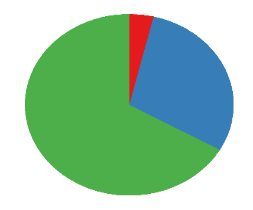 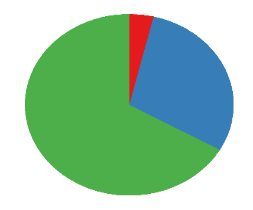 جدول رقم 1: عدد الحلقات التلفزيونية التي تم بثها في رمضان5. الخاتمةاكتب الخاتمة هناشكر (إن كان هناك جهة تتبنى البحث)المراجع (اكتب المراجع هنا)عبد الهادي، آية طارق. 2016. صورة العرب كما تعكسها الدراما التلفزيونية المصرية وعلاقتها بإدراك الجمهور المصري للشخصية العربية. (رسالة ماجستير). القاهرة: جامعة القاهرة.عثمان، داليا. 2015. دور المسلسلات المصرية والتركية التلفزيونية في تشكيل اتجاهات الشباب المصري نحو الزواج. (رسالة دكتوراة). القاهرة: جامعة القاهرة.العرادة، علي. 2013. مكانة المرأة وصورتها في المسلسلات الخليجية. (رسالة ماجستير). الأردن: جامعة الشرق الأوسط.عجوة، علي. 1983. السيد العلاقات العامة والصورة الذهنية. القاهرة: عالم الكتب.عبد المتعال، نوال. 2017. المرأة الإماراتية بين الهوية والحداثة. القاهرة: المكتب العربي للمعارف.